DAUGAVPILS PILSĒTAS DOME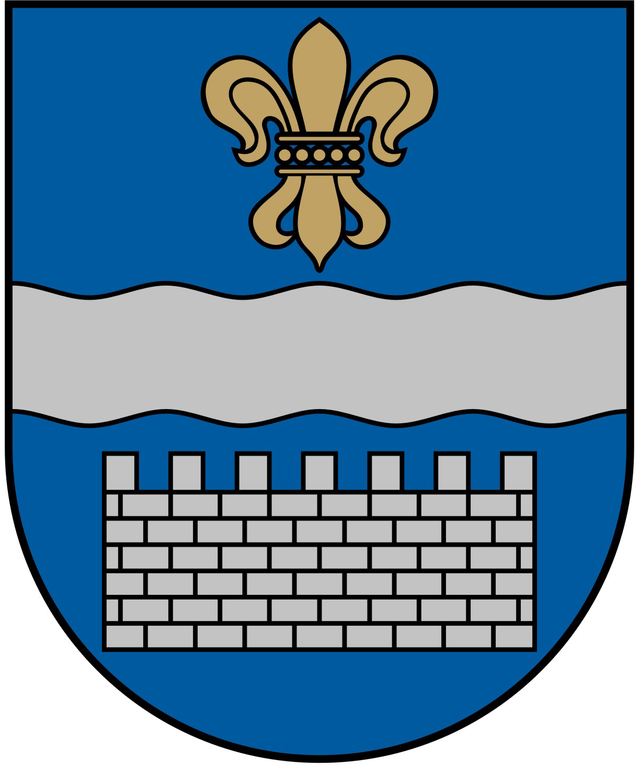 FUTBOLA CENTRS DAUGAVPILSReģ.Nr. 90010967169, Kandavas iela 17a, Daugavpils, LV-5401, telefons 27047360AS “Swedbank”, norēķinu konts: LV69HABA0001402041250e-pasts: fc_daugavpils@inbox.lv, mājas lapa: www.fcdaugavpils.lv_____________________________________________________________________________Daugavpilī12.03.2018. Nr.FCD/2018/4UZAICINĀJUMSPretendentiem iesniegt piedāvājumupublisko iepirkumu likumā nereglamentētajam iepirkumam“Balvu iegāde un piegāde sporta sacensībām “Daugavpils Cup 2018””Pasūtītājs: Iepirkuma priekšmets: Balvu iegāde un piegāde sporta sacensībām “Daugavpils Cup 2018”.Paredzamā līgumcena: Ne lielāka par 1 667,69 EUR bez PVN.Balvu piegādes vieta: Kandavas iela 17A, Daugavpils, LV-5401.Līguma izpildes termiņš: No 2018.gada 16.marta līdz 2018.gada 29.aprīlim saskaņā ar sacensību kalendāru.Piedāvājumu saskaņā ar pievienotajām formām var iesniegt pa e-pastu: fc_daugavpils@inbox.lv, pa pastu vai personīgi Kandavas ielā 17A, Daugavpilī, 301.kab. līdz 2018.gada 14.martam plkst.16:00.Kritērijs, pēc kura tiks izvēlēts pakalpojumu sniedzējs: vislētākais piedāvājums atbilstoši tehniskajai specifikācijai.Pretendents iesniedz piedāvājumu, aizpildot pielikumus Nr.1 un Nr.3, kā arī ievērojot tehniskajā specifikācijā norādītās prasības.Citi nosacījumi: piedāvājuma cenā (EUR) jāiekļauj visas pakalpojuma izmaksas (tajā skaitā, bet ne tikai – darba samaksa, peļņa, u.c.), nodokļi un nodevas, kas saistītas ar līguma izpildi.Pielikumā:- Pieteikums par piedalīšanos uzaicinājumā (Pielikums Nr.1);- Tehniskā specifikācija (Pielikums Nr.2);- Finanšu piedāvājums (Pielikums Nr.3).1.pielikumsFutbola centrs Daugavpils12.03.2018. uzaicinājumamNr.FCD/2018/4Daugavpils pilsētas pašvaldībasprofesionālās ievirzes sporta izglītības iestādei “Futbola centrs Daugavpils”Kandavas ielā 17A, Daugavpilī,LV-5401PIETEIKUMS PAR PIEDALĪŠANOS UZAICINĀJUMā“Balvu iegāde un piegāde sporta sacensībām “Daugavpils Cup 2018””Pretendents [pretendenta nosaukums], reģ. Nr. [reģistrācijas numurs], [adrese], tā [personas, kas paraksta, pilnvarojums, amats, vārds, uzvārds] personā, ar šā pieteikuma iesniegšanu: Piesakās piedalīties uzaicinājumā “Balvu iegāde un piegāde sporta sacensībām “Daugavpils
Cup 2018””.Apņemas ievērot uzaicinājuma tehniskajā specifikācijā minētās prasības. Apņemas (ja Pasūtītājs izvēlējies šo piedāvājumu) slēgt līgumu un izpildīt visus līguma pamatnosacījumus.Apliecina, ka ir iesniedzis tikai patiesu informāciju.* Pretendenta vai tā pilnvarotās personas vārds, uzvārds.2.pielikumsFutbola centrs Daugavpils12.03.2018. uzaicinājumamNr.FCD/2018/4Balvu iegāde un piegāde sporta sacensībām “Daugavpils Cup 2018”Balvu piegādes vieta: Kandavas iela 17A, Daugavpils, LV-5401. Balvu piegāde jāveic saskaņā ar Pasūtītāja pieprasījumu.  Nepieciešamo balvu tehniskais raksturojums: 3.pielikumsFutbola centrs Daugavpils12.03.2018. uzaicinājumamNr.FCD/2018/4FINANŠU PIEDĀVĀJUMSPiedāvājam nodrošināt zemāk minēto pakalpojumu izpildi saskaņā ar uzaicinājuma “Balvu iegāde un piegāde sporta sacensībām “Daugavpils Cup 2018” tehniskās specifikācijas nosacījumiem par piedāvājuma cenu: Piedāvājuma cenā (EUR) ir iekļauti visas pakalpojuma izmaksas (tajā skaitā, bet ne tikai – darba samaksa, peļņa, u.c.), nodokļi un nodevas, kas saistītas ar līguma izpildi.Ar šo mēs apstiprinām, ka mūsu piedāvājums atbilst tehniskajā specifikācijā norādītajām prasībām un, ka piedāvājums ir galīgs un netiks mainīts.Iestādes nosaukumsDaugavpils pilsētas pašvaldības profesionālās ievirzes sporta izglītības iestāde “Futbola centrs Daugavpils”AdreseKandavas iela 17A, Daugavpils, LV-5401Reģ.Nr.90010967169Kontaktpersona (amats, vārds, uzvārds)Direktors Nauris MackevičsKontakti: tālruņa numurs, e-paststālr.:27047360, e-pasts: fc_daugavpils@inbox.lvPretendentsReģistrācijas Nr. AdreseKontaktpersonaKontaktpersonas tālr./ fakss, e-pastsBankas nosaukums, filiāleBankas kodsNorēķinu kontsVārds, uzvārds*AmatsParakstsDatumsZīmogsNr.p.k.Iepirkuma priekšmets, aprakstsDaudzumsIzmērsCena par 1 (viens) gab.euroCena par visu daudzumu bez PVNeuroCena par visu daudzumu ar PVNeuroNr.p.k.Iepirkuma priekšmets, aprakstsDaudzumsaugstums/ diametrsCena par 1 (viens) gab.euroCena par visu daudzumu bez PVNeuroCena par visu daudzumu ar PVNeuro1.Kausi1.1.Kauss – ar metāla futbola bumbu sudraba krāsā, diametrs – 140, 120, 100 mm ar melnas krāsas akcentiem, vidusdaļa sudraba krāsā sastāv no diviem elementiem, melna marmora pamatne  65x30, 75x30, 85x30mm. Sublimācija uz kausu pamatnes, saskaņā ar iesniegto tekstu un logotipiem, t.sk. maketēšana un dizains24 gab.1.1.Kauss – ar metāla futbola bumbu sudraba krāsā, diametrs – 140, 120, 100 mm ar melnas krāsas akcentiem, vidusdaļa sudraba krāsā sastāv no diviem elementiem, melna marmora pamatne  65x30, 75x30, 85x30mm. Sublimācija uz kausu pamatnes, saskaņā ar iesniegto tekstu un logotipiem, t.sk. maketēšana un dizainsTai skaitā:1.1.Kauss – ar metāla futbola bumbu sudraba krāsā, diametrs – 140, 120, 100 mm ar melnas krāsas akcentiem, vidusdaļa sudraba krāsā sastāv no diviem elementiem, melna marmora pamatne  65x30, 75x30, 85x30mm. Sublimācija uz kausu pamatnes, saskaņā ar iesniegto tekstu un logotipiem, t.sk. maketēšana un dizains8x 1.vieta;45 cm1.1.Kauss – ar metāla futbola bumbu sudraba krāsā, diametrs – 140, 120, 100 mm ar melnas krāsas akcentiem, vidusdaļa sudraba krāsā sastāv no diviem elementiem, melna marmora pamatne  65x30, 75x30, 85x30mm. Sublimācija uz kausu pamatnes, saskaņā ar iesniegto tekstu un logotipiem, t.sk. maketēšana un dizains8x 2.vieta;40 cm1.1.Kauss – ar metāla futbola bumbu sudraba krāsā, diametrs – 140, 120, 100 mm ar melnas krāsas akcentiem, vidusdaļa sudraba krāsā sastāv no diviem elementiem, melna marmora pamatne  65x30, 75x30, 85x30mm. Sublimācija uz kausu pamatnes, saskaņā ar iesniegto tekstu un logotipiem, t.sk. maketēšana un dizains8x 3.vieta37 cm2.Medaļas2.1.Medaļa metāla, zelta, sudraba, bronzas krāsā, ar spīdīgu pārklājumu ar centrā emblēma ar krāsainu sacensību logo, saskaņā ar pasūtītāja iesniegto tekstu un logotipiem, biezums 3mm240 gab.2.1.Medaļa metāla, zelta, sudraba, bronzas krāsā, ar spīdīgu pārklājumu ar centrā emblēma ar krāsainu sacensību logo, saskaņā ar pasūtītāja iesniegto tekstu un logotipiem, biezums 3mmTai skaitā:2.1.Medaļa metāla, zelta, sudraba, bronzas krāsā, ar spīdīgu pārklājumu ar centrā emblēma ar krāsainu sacensību logo, saskaņā ar pasūtītāja iesniegto tekstu un logotipiem, biezums 3mm80 gab. x zelta;Ø 60 mm2.1.Medaļa metāla, zelta, sudraba, bronzas krāsā, ar spīdīgu pārklājumu ar centrā emblēma ar krāsainu sacensību logo, saskaņā ar pasūtītāja iesniegto tekstu un logotipiem, biezums 3mm80 gab. x sudraba;Ø 60 mm2.1.Medaļa metāla, zelta, sudraba, bronzas krāsā, ar spīdīgu pārklājumu ar centrā emblēma ar krāsainu sacensību logo, saskaņā ar pasūtītāja iesniegto tekstu un logotipiem, biezums 3mm80 gab. x bronzasØ 60 mm2.2.Speciāla dizaina medaļa, tumšais zelts, sudrabs un bronza ar spīdīgu pārklājumu, 2D dimensijās, ar sacensību logo, saskaņā ar pasūtītāja iesniegto tekstu un logotipiem, biezums 3mm192 gab. tai skaitā:2.2.Speciāla dizaina medaļa, tumšais zelts, sudrabs un bronza ar spīdīgu pārklājumu, 2D dimensijās, ar sacensību logo, saskaņā ar pasūtītāja iesniegto tekstu un logotipiem, biezums 3mm64 gab. x zelta;Ø 70 mm2.2.Speciāla dizaina medaļa, tumšais zelts, sudrabs un bronza ar spīdīgu pārklājumu, 2D dimensijās, ar sacensību logo, saskaņā ar pasūtītāja iesniegto tekstu un logotipiem, biezums 3mm64 gab. x sudraba;Ø 70 mm2.2.Speciāla dizaina medaļa, tumšais zelts, sudrabs un bronza ar spīdīgu pārklājumu, 2D dimensijās, ar sacensību logo, saskaņā ar pasūtītāja iesniegto tekstu un logotipiem, biezums 3mm64 gab. x bronzasØ 70 mmNr.p.k.Iepirkuma priekšmets, aprakstsDaudzumsIzmērsCena par 1 (viens) gab.euroCena par visu daudzumu bez PVNeuroCena par visu daudzumu ar PVNeuroNr.p.k.Iepirkuma priekšmets, aprakstsDaudzumsaugstums/ diametrsCena par 1 (viens) gab.euroCena par visu daudzumu bez PVNeuroCena par visu daudzumu ar PVNeuro3.Medaļu lentas3.1.Lenta – krāsaina ar futbola simboliku240 gab.30x800mm3.2.Speciāla dizaina krāsaina lenta, stiprinājums sašuvums (paredzēta speciāla dizaina medaļām)442 gab.20x900mm4.Figūras4.1.Mastikas figūra sudraba krāsā ar zelta krāsas akcentiem ar futbola tematiku un vārtsarga attēlu8h17,5cm4.2.Mastikas figūra sudraba krāsā ar zelta krāsas akcentiem ar futbolista attēlu 29h17,5cm4.3.Mastikas figūra sudraba krāsā ar zelta krāsas akcentiem ar futbolista attēlu 50h16cm5.Fotogrāfija 5.1.Fotogrāfija A4 form. ar turnīra dalībniekiem komplektā ar plastikāta foto rāmi zilā krāsā ar Click sistēmu, t.sk. maketēšana un dizains200A4 formātsCena kopā bez PVN euro:Cena kopā bez PVN euro:Cena kopā bez PVN euro:Cena kopā bez PVN euro:Cena kopā bez PVN euro:Cena kopā bez PVN euro:PVN summa euro:PVN summa euro:PVN summa euro:PVN summa euro:PVN summa euro:PVN summa euro:Cena ar PVN euro:Cena ar PVN euro:Cena ar PVN euro:Cena ar PVN euro:Cena ar PVN euro:Cena ar PVN euro:Kam:Daugavpils pilsētas pašvaldības profesionālās ievirzes sporta izglītības iestādei “Futbola centrs Daugavpils”, Kandavas ielā 17A, Daugavpilī,LV-5401Pretendents:Reģ. Nr., adrese:Kontaktpersona, tās tālrunis, fakss un e-pasts:Bankas rekvizīti:Nr.p.k.Iepirkuma priekšmets, aprakstsDaudzumsIzmērsCena par 1 (viens) gab.euroCena par visu daudzumu bez PVNeuroCena par visu daudzumu ar PVNeuroNr.p.k.Iepirkuma priekšmets, aprakstsDaudzumsaugstums/ diametrsCena par 1 (viens) gab.euroCena par visu daudzumu bez PVNeuroCena par visu daudzumu ar PVNeuro1.KausiKausiKausiKausiKausiKausi1.1.Kauss – ar metāla futbola bumbu sudraba krāsā, diametrs – 140, 120, 100 mm ar melnas krāsas akcentiem, vidusdaļa sudraba krāsā sastāv no diviem elementiem, melna marmora pamatne  65x30, 75x30, 85x30mm. Sublimācija uz kausu pamatnes, saskaņā ar iesniegto tekstu un logotipiem, t.sk. maketēšana un dizains24 gab.1.1.Kauss – ar metāla futbola bumbu sudraba krāsā, diametrs – 140, 120, 100 mm ar melnas krāsas akcentiem, vidusdaļa sudraba krāsā sastāv no diviem elementiem, melna marmora pamatne  65x30, 75x30, 85x30mm. Sublimācija uz kausu pamatnes, saskaņā ar iesniegto tekstu un logotipiem, t.sk. maketēšana un dizainsTai skaitā:1.1.Kauss – ar metāla futbola bumbu sudraba krāsā, diametrs – 140, 120, 100 mm ar melnas krāsas akcentiem, vidusdaļa sudraba krāsā sastāv no diviem elementiem, melna marmora pamatne  65x30, 75x30, 85x30mm. Sublimācija uz kausu pamatnes, saskaņā ar iesniegto tekstu un logotipiem, t.sk. maketēšana un dizains8x 1.vieta;45 cm1.1.Kauss – ar metāla futbola bumbu sudraba krāsā, diametrs – 140, 120, 100 mm ar melnas krāsas akcentiem, vidusdaļa sudraba krāsā sastāv no diviem elementiem, melna marmora pamatne  65x30, 75x30, 85x30mm. Sublimācija uz kausu pamatnes, saskaņā ar iesniegto tekstu un logotipiem, t.sk. maketēšana un dizains8x 2.vieta;40 cm1.1.Kauss – ar metāla futbola bumbu sudraba krāsā, diametrs – 140, 120, 100 mm ar melnas krāsas akcentiem, vidusdaļa sudraba krāsā sastāv no diviem elementiem, melna marmora pamatne  65x30, 75x30, 85x30mm. Sublimācija uz kausu pamatnes, saskaņā ar iesniegto tekstu un logotipiem, t.sk. maketēšana un dizains8x 3.vieta37 cmNr.p.k.Iepirkuma priekšmets, aprakstsDaudzumsIzmērsCena par 1 (viens) gab.euroCena par visu daudzumu bez PVNeuroCena par visu daudzumu ar PVNeuroNr.p.k.Iepirkuma priekšmets, aprakstsDaudzumsaugstums/ diametrsCena par 1 (viens) gab.euroCena par visu daudzumu bez PVNeuroCena par visu daudzumu ar PVNeuro2.MedaļasMedaļasMedaļasMedaļasMedaļasMedaļas2.1.Medaļa metāla, zelta, sudraba, bronzas krāsā, ar spīdīgu pārklājumu ar centrā emblēma ar krāsainu sacensību logo, saskaņā ar pasūtītāja iesniegto tekstu un logotipiem, biezums 3mm240 gab.2.1.Medaļa metāla, zelta, sudraba, bronzas krāsā, ar spīdīgu pārklājumu ar centrā emblēma ar krāsainu sacensību logo, saskaņā ar pasūtītāja iesniegto tekstu un logotipiem, biezums 3mmTai skaitā:2.1.Medaļa metāla, zelta, sudraba, bronzas krāsā, ar spīdīgu pārklājumu ar centrā emblēma ar krāsainu sacensību logo, saskaņā ar pasūtītāja iesniegto tekstu un logotipiem, biezums 3mm80 gab. x zelta;Ø 60 mm2.1.Medaļa metāla, zelta, sudraba, bronzas krāsā, ar spīdīgu pārklājumu ar centrā emblēma ar krāsainu sacensību logo, saskaņā ar pasūtītāja iesniegto tekstu un logotipiem, biezums 3mm80 gab. x sudraba;Ø 60 mm2.1.Medaļa metāla, zelta, sudraba, bronzas krāsā, ar spīdīgu pārklājumu ar centrā emblēma ar krāsainu sacensību logo, saskaņā ar pasūtītāja iesniegto tekstu un logotipiem, biezums 3mm80 gab. x bronzasØ 60 mm2.2.Speciāla dizaina medaļa, tumšais zelts, sudrabs un bronza ar spīdīgu pārklājumu, 2D dimensijās, ar sacensību logo, saskaņā ar pasūtītāja iesniegto tekstu un logotipiem, biezums 3mm192 gab. tai skaitā:2.2.Speciāla dizaina medaļa, tumšais zelts, sudrabs un bronza ar spīdīgu pārklājumu, 2D dimensijās, ar sacensību logo, saskaņā ar pasūtītāja iesniegto tekstu un logotipiem, biezums 3mm64 gab. x zelta;Ø 70 mm2.2.Speciāla dizaina medaļa, tumšais zelts, sudrabs un bronza ar spīdīgu pārklājumu, 2D dimensijās, ar sacensību logo, saskaņā ar pasūtītāja iesniegto tekstu un logotipiem, biezums 3mm64 gab. x sudraba;Ø 70 mm2.2.Speciāla dizaina medaļa, tumšais zelts, sudrabs un bronza ar spīdīgu pārklājumu, 2D dimensijās, ar sacensību logo, saskaņā ar pasūtītāja iesniegto tekstu un logotipiem, biezums 3mm64 gab. x bronzasØ 70 mm3.Medaļu lentasMedaļu lentasMedaļu lentasMedaļu lentasMedaļu lentasMedaļu lentas3.1.Lenta – krāsaina ar futbola simboliku240 gab.30x800mm3.2.Speciāla dizaina krāsaina lenta, stiprinājums sašuvums (paredzēta speciāla dizaina medaļām)442 gab.20x900mm4.FigūrasFigūrasFigūrasFigūrasFigūrasFigūras4.1.Mastikas figūra sudraba krāsā ar zelta krāsas akcentiem ar futbola tematiku un vārtsarga attēlu8h17,5cm4.2.Mastikas figūra sudraba krāsā ar zelta krāsas akcentiem ar futbolista attēlu 29h17,5cm4.3.Mastikas figūra sudraba krāsā ar zelta krāsas akcentiem ar futbolista attēlu 50h16cmNr.p.k.Iepirkuma priekšmets, aprakstsDaudzumsIzmērsCena par 1 (viens) gab.euroCena par visu daudzumu bez PVNeuroCena par visu daudzumu ar PVNeuroNr.p.k.Iepirkuma priekšmets, aprakstsDaudzumsaugstums/ diametrsCena par 1 (viens) gab.euroCena par visu daudzumu bez PVNeuroCena par visu daudzumu ar PVNeuro5.Fotogrāfija Fotogrāfija Fotogrāfija Fotogrāfija Fotogrāfija Fotogrāfija 5.1.Fotogrāfija A4 form. ar turnīra dalībniekiem komplektā ar plastikāta foto rāmi zilā krāsā ar Click sistēmu, t.sk. maketēšana un dizains200A4 formātsCena kopā bez PVN euro:Cena kopā bez PVN euro:Cena kopā bez PVN euro:Cena kopā bez PVN euro:Cena kopā bez PVN euro:Cena kopā bez PVN euro:PVN summa euro:PVN summa euro:PVN summa euro:PVN summa euro:PVN summa euro:PVN summa euro:Cena ar PVN euro:Cena ar PVN euro:Cena ar PVN euro:Cena ar PVN euro:Cena ar PVN euro:Cena ar PVN euro:Vārds, uzvārds, (amats)ParakstsDatums Pretendenta pārstāvis:	________________________________                    (amats, paraksts, vārds, uzvārds, zīmogs)